FORMULKARZ  ZGŁOSZENIOWY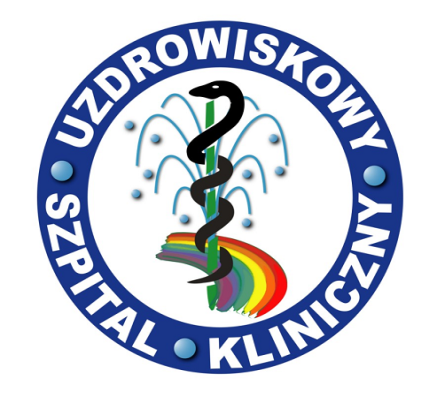 Kurs balneologiczny doskonalący w terminie od 29 maja do 9 czerwca 2023Nazwisko,imię uczestnika………………………………………………………………………………………………….Specjalizacja ……………………………………………………………………………………………………………………..Tytuł naukowy…………………………………………………………………………………………………………………..Adres zamieszkania……………………………………………………………………………………………………….………………………………………………………………………………………………………………………………………..Telefon………………………………………….  E-mail………………………………………………………………………Osoby zainteresowane rachunkami proszone są o podanie danych:Nazwisko, imię uczestnika lub firma pokrywająca koszty……………………………………………….………………………………………………………………………………………………………………………………………….Adres…………………………………………………………………………………………………………………………………….……………………………………………………………………………………………………………………………………………NIP………………………………………………………. Kwota……………………………………………………Dane uczestnika, które mają być umieszczone na rachunku………………………………………………….………………………………………………………………………………………………………………………………………………..Wpłaty  w kwocie 2500 zł należy dokonać na konto Santander Bank Polska S.A.Nr konta: 30 1500 1780 1217 8003 8378 0000Podpis uczestnika kursu…………………………………….Miejsce kursu: Sanatorium St. George, ul Wojska Polskiego 2, 87- 720 CiechocinekEmail: info@balneoklinika.pl   telefon 602 747 549 lub +48 798 688 588